Publicado en  el 16/12/2015 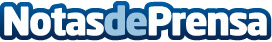 IBM ha lanzado más de 100 aplicaciones IBM MobileFirst para iOS en su alianza con AppleDatos de contacto:Nota de prensa publicada en: https://www.notasdeprensa.es/ibm-ha-lanzado-mas-de-100-aplicaciones-ibm Categorias: Telecomunicaciones E-Commerce Dispositivos móviles http://www.notasdeprensa.es